СОВЕТ  ДЕПУТАТОВСЕЛЬСКОГО  ПОСЕЛЕНИЯ  ПЕТРОВСКИЙ  СЕЛЬСОВЕТ ДОБРИНСКОГО МУНИЦИПАЛЬНОГО РАЙОНАЛипецкой области14-я сессия V-го созываРЕШЕНИЕ21.10.2016г.                                п.свх.Петровский	                         № 35-рсО досрочном прекращении полномочий Главы сельского поселения Петровский сельсовет Добринского муниципального района Колгина  Сергея  Николаевича в связи с отставкой по собственному желанию	Рассмотрев заявление Главы сельского поселения Петровский сельсовет Добринского муниципального района Колгина Сергея Николаевича, поступившее в Совет депутатов сельского поселения Петровский сельсовет Добринского муниципального района, об отставке по собственному желанию, в соответствии с Федеральным законом  от 06.10.23003 № 131-ФЗ «Об общих принципах организации местного самоуправления в Российской Федерации», руководствуясь ст.35 Устава сельского поселения Петровский сельсовет Добринского муниципального района, Совет депутатов сельского поселения Петровский сельсовет Добринского муниципального района	РЕШИЛ:	1.Досрочно прекратить полномочия Главы сельского поселения Петровский сельсовет Добринского муниципального района Колгина Сергея Николаевича в связи с отставкой по собственному желанию с 22 октября 2016 года (заявление прилагается).	2. Обеспечить опубликование настоящего решения на официальном сайте администрации сельского поселения Петровский сельсовет.	3.Настоящее решение вступает в силу со дня его принятия.Заместитель председателя Совета депутатовсельского поселения Петровский сельсовет                                            З.И.Новикова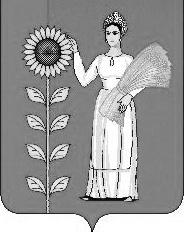 